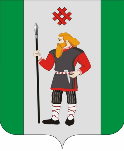 ДУМАКУДЫМКАРСКОГО МУНИЦИПАЛЬНОГО ОКРУГАПЕРМСКОГО КРАЯПЕРВЫЙ СОЗЫВР Е Ш Е Н И Е22.02.2023												 № 20Об утверждения Положения о порядке назначения и проведения собраний граждан в Кудымкарском муниципальном округе Пермского краяНа основании статьи 29 Федерального закона от 06.10.2003 № 131-ФЗ «Об общих принципах организации местного самоуправления в Российской Федерации», статьи 18 Устава Кудымкарского муниципального округа Пермского края Дума Кудымкарского муниципального округа Пермского краяРЕШАЕТ:1. Утвердить прилагаемое Положение о порядке назначения и проведения собраний граждан в Кудымкарском муниципальном округе Пермского края.2. Признать утратившими силу:решение Земского Собрания Кудымкарского муниципального района от 09.06.2006 № 31 «Об утверждении Положения о порядке назначения и проведения собрания граждан в Кудымкарском муниципальном районе»;решение Земского Собрания Кудымкарского муниципального района от 24.04.2014 № 37 «О внесении изменений в отдельные решения Земского Собрания Кудымкарского муниципального района»;решение Думы муниципального образования «Городской округ - город Кудымкар» от 28.07.2006 № 109 «Об утверждении Положения о порядке назначения и проведения собраний граждан в муниципальном образовании «Городской округ - город Кудымкар»;решение Кудымкарской городской Думы от 28.09.2012 № 68 «О внесении изменений и дополнений в решение Думы муниципального образования «Городской округ - город Кудымкар» от 28.07.2006 № 109 «Об утверждении Положения о порядке назначения и проведения собраний граждан в муниципальном образовании «Городской округ - город Кудымкар».3. Опубликовать настоящее решение в газете «Парма» и на официальном сайте Кудымкарского муниципального округа Пермского края.4. Настоящее решение вступает в силу после его официального опубликования.5. Контроль за исполнением решения возложить на постоянную комиссию по местному самоуправлению, регламенту и депутатской этике.УТВЕРЖДЕНОрешением Думы Кудымкарского муниципального округа Пермского края от 22.02.2023 № 20ПОЛОЖЕНИЕо порядке назначения и проведения собраний граждан в Кудымкарском муниципальном округе Пермского края1. Общие положения1.1. Положение о порядке назначения и проведения собраний граждан в Кудымкарском муниципальном округе Пермского края (далее - Положение) разработано в соответствии со статьей 31 Конституции Российской Федерации, статьей 29 Федерального закона от 06.10.2003 № 131-ФЗ «Об общих принципах организации местного самоуправления в Российской Федерации», статьей 18 Устава Кудымкарского муниципального округа Пермского края и определяет порядок назначения и проведения собраний граждан.1.2. Под собранием граждан (далее - собрание) для целей настоящего Положения понимается мероприятие, проводимое гражданами для обсуждения вопросов местного значения, информирования населения о деятельности органов местного самоуправления и должностных лиц местного самоуправления, обсуждения вопросов внесения инициативных проектов и их рассмотрения, осуществления территориального общественного самоуправления на части территории Кудымкарского муниципального округа Пермского края (далее – муниципальный округ).1.3. Порядок назначения и проведения собрания граждан в целях рассмотрения и обсуждения вопросов внесения инициативных проектов определяется решением Думы Кудымкарского муниципального округа.1.4. Порядок назначения и проведения собрания по вопросам организации и осуществления территориального общественного самоуправления устанавливается уставом территориального общественного самоуправления.2. Полномочия собрания2.1. К полномочиям собрания относится обсуждение вопросов местного значения, информирование населения муниципального округа о деятельности органов местного самоуправления и должностных лиц местного самоуправления муниципального округа.2.2. На одном собрании возможно обсуждение и рассмотрение нескольких вопросов.3. Условия проведения собраний3.1. Собрание проводится на части территории муниципального округа (в подъезде многоквартирного дома, в многоквартирном доме, на территории группы многоквартирных и (или) жилых домов, жилого района, на иной территории в границах муниципального округа).3.2. Принимать участие в собрании могут граждане, достигшие восемнадцатилетнего возраста и проживающие на территории муниципального округа, в пределах которой проводится собрание.3.4. Граждане участвуют в собраниях добровольно на равных основаниях.3.5. Собрание граждан проводится по инициативе населения, Думы Кудымкарского муниципального округа Пермского края (далее – Дума Кудымкарского муниципального округа), главы муниципального округа - главы администрации Кудымкарского муниципального округа Пермского края (далее — глава округа — глава администрации), а также в случаях, предусмотренных уставом территориального общественного самоуправления.Собрание граждан, проводимое по инициативе Думы Кудымкарского муниципального округа или главы округа — главы администрации, назначается соответственно Думой Кудымкарского муниципального округа или главой округа — главой администрации.Решение о назначении собрания граждан, проводимого по инициативе населения, принимается Думой Кудымкарского муниципального округа большинством голосов от установленной численности депутатов.3.6. Проведение собрания возможно в форме заочного голосования. Порядок назначения и проведения собрания в форме заочного голосования определяется инициатором собрания и отражается в решении о назначении собрания. В случае если инициатором собрания выступает население, порядок назначения и проведения собрания в форме заочного голосования определяется решением Инициативной группы, указанной в пункте 3.7 Положения.3.7. Граждане реализуют свое право на проведение собрания через Инициативную группу численностью не менее 10 человек (далее - группа граждан).3.8. Группа граждан считается созданной с момента принятия решения о ее создании, которое оформляется протоколом собрания группы граждан (далее протокол собрания). В протоколе собрания указываются инициаторы проведения собрания, дата, время, место, территория проведения собрания, вопрос(ы), выносимый(е) на его рассмотрение, а также порядок назначения и проведения собрания в форме заочного голосования (в случае проведения собрания в форме заочного голосования).К протоколу собрания прилагается составленный в произвольной форме список граждан, вошедших в группу граждан, с указанием фамилии, имени, отчества, даты рождения, серии и номера документа, удостоверяющего личность, кем и когда выдан, адреса места жительства для направления корреспонденции и контактного телефона каждого члена группы граждан. Протокол собрания подписывается всеми членами группы граждан.3.9. Группа граждан направляет в Думу Кудымкарского муниципального округа заявление о проведении собрания (далее - заявление) по форме согласно приложению 1 к настоящему Положению. Заявление должно включать согласие на обработку персональных данных, оформленное в соответствии с требованиями Федерального закона от 27.07.2006 № 152-ФЗ «О персональных данных». Заявление подписывается всеми членами группы граждан.В заявлении должны быть указаны предполагаемая дата проведения собрания, время и место проведения собрания, вопросы, выносимые на собрание, с обоснованием необходимости их рассмотрения, а также порядок назначения и проведения собрания в форме заочного голосования (в случае проведения собрания в форме заочного голосования).Вместе с заявлением представляется протокол собрания.3.10. Дума Кудымкарского муниципального округа рассматривает поступившее заявление при условии соблюдения группой граждан требований, предусмотренных пунктами 3.2, 3.7-3.9 Положения на ближайшем заседании Думы Кудымкарского муниципального округа.3.11. По итогам рассмотрения заявления Дума Кудымкарского муниципального округа принимает одно из следующих решений:а) о назначении собрания;б) об отказе в назначении собрания.3.12. В решении Думы Кудымкарского муниципального округа о назначении собрания по инициативе населения муниципального округа на основании сведений, содержащихся в заявлении, указываются инициаторы проведения собрания, дата, время, место, территория проведения собрания, форма проведения собрания, вопросы, выносимые на его рассмотрение, порядок назначения и проведения собрания в форме заочного голосования (в случае проведения собрания в форме заочного голосования), должностные лица органов местного самоуправления, участвующие в проведении собрания, а также определяются иные вопросы организации и проведения собрания.Дума Кудымкарского муниципального округа отказывает в назначении проведения собрания в случае, если выносимые на рассмотрение вопросы не отнесены законодательством Российской Федерации к вопросам местного значения или ранее по тому же вопросу (вопросам) и на той же территории проводилось собрание и со дня проведения такого собрания прошло менее одного года, а также в случае нарушения группой граждан требований, предусмотренных настоящим Положением.Подготовку и проведение собрания, назначенного по инициативе населения муниципального округа, осуществляет группа граждан.3.13. В случае назначения собрания по инициативе Думы Кудымкарского муниципального округа, главы округа — главы администрации должен быть принят соответствующий муниципальный правовой акт, содержащий информацию о территории проведения собрания, дате, времени и месте его  проведения, вопросах, выносимых на его рассмотрение, порядок назначения и проведения собрания в форме заочного голосования (в случае проведения собрания в форме заочного голосования), должностных лицах органов местного самоуправления, ответственных за подготовку проведения собрания, иных вопросах организации и проведения собрания.Подготовку и проведение собрания, назначенного по инициативе Думы Кудымкарского муниципального округа, главы округа — главы администрации осуществляют уполномоченные главой округа — главой администрации отраслевые (функциональные) органы и (или) структурные подразделения администрации Кудымкарского муниципального округа Пермского края.3.15. Муниципальный правовой акт о назначении собрания подлежит опубликованию в газете «Парма» и размещению на официальном сайте Кудымкарского муниципального округа Пермского края в информационно-телекоммуникационной сети «Интернет» не позднее чем за 7 дней до указанной в нем даты проведения собрания.3.16. До начала собрания проводится регистрация участников собрания. При регистрации участников составляются списки участников собрания по форме согласно приложению 2 к настоящему Положению, в которых указываются их фамилия, имя, отчество. Проверка соблюдения условий для участия в собрании, предусмотренных п. 3.2 настоящего Положения, осуществляется при предъявлении гражданином документа, удостоверяющего личность.3.17. Собрание правомочно, если в нем участвует не менее 20 процентов граждан, проживающих на соответствующей территории, имеющих право на участие в собрании и включенных в список участников собрания.3.18. Решения собрания принимаются открытым голосованием простым большинством голосов.В голосовании участвуют только граждане, включенные в список участников собрания, зарегистрированные в качестве участников собрания. Должностные лица органов местного самоуправления и иные лица, присутствующие на собрании, имеют право совещательного голоса, но в голосовании не участвуют.3.19. Собрание открывается должностным лицом органа местного самоуправления, ответственным за его подготовку, либо одним из членов группы граждан - в случае проведения собрания по инициативе населения муниципального округа.3.20. Для ведения собрания избираются председатель и секретарь собрания. Для подсчета голосов при вынесении вопросов на голосование выбирается счетная комиссия в количестве от 2 до 4 человек из присутствующих на собрании граждан.Выборы председателя, секретаря и счетной комиссии производятся большинством голосов от присутствующих на собрании граждан.3.21. Секретарем собрания ведется протокол, в котором указываются дата, время и место проведения собрания, общее число граждан, проживающих на соответствующей территории и имеющих право участвовать в собрании, количество граждан, принявших участие в собрании, форма проведения собрания (в случае проведения собрания в форме заочного голосования), фамилия, имя, отчество председателя и секретаря собрания, вопросы, рассмотренные на собрании, в соответствии с его повесткой, фамилии выступавших и краткое содержание их выступления, результаты голосования и принятые решения. К протоколу прилагается список участников собрания, который формируется секретарем собрания, при регистрации участников собрания. Список участников является неотъемлемой частью протокола.3.22. Протокол собрания подписывается председателем и секретарем собрания в течение 5 дней после дня проведения собрания. Резолютивная часть протокола зачитывается председателем собрания участникам собрания.3.23. Протокол собрания направляется в орган местного самоуправления, должностному лицу местного самоуправления, вынесшим решение о назначении собрания, в течение 7 рабочих дней после дня его подписания.3.24. Собрание может принимать по рассматриваемым вопросам решения, обращения к органам и должностным лицам местного самоуправления, а также избирать лиц, уполномоченных представлять собрание во взаимоотношениях с органами и (или) должностными лицами местного самоуправления по вопросам, рассматриваемым собранием.3.25. Решения и (или) обращения, принятые собранием, подлежат обязательному рассмотрению в течение 30 календарных дней после дня их поступления органами и (или) должностными лицами местного самоуправления, к компетенции которых отнесено рассмотрение решений и содержащихся в обращениях вопросов, с направлением письменного ответа группе граждан, за исключением случая, предусмотренного пунктом 3.26 Положения.3.26. В случае если решения и (или) обращения, принятые собранием, подлежат рассмотрению Думой Кудымкарского муниципального округа, рассмотрение осуществляется на ближайшем заседании Думы Кудымкарского муниципального округа, с соблюдением требований Регламента Думы Кудымкарского муниципального округа Пермского края.3.27. По итогам рассмотрения решения и (или) обращения, принятых собранием, на заседании Думы Кудымкарского муниципального округа письменный ответ группе граждан направляется в течение 10 дней после дня проведения заседания Думы Кудымкарского муниципального округа.3.28. На решения и (или) обращения граждан, принятые на собрании, проведенном с нарушением установленного Положением порядка, правовые последствия, определенные Положением, не распространяются.3.29. Протокол собрания подлежит опубликованию в газете «Парма» и размещению на официальном сайте Кудымкарского муниципального округа Пермского края в информационно-телекоммуникационной сети «Интернет» в течение 10 дней после дня его поступления в Думу Кудымкарского муниципального округа или главе округа — главе администрации.Приложение 1к Положению о порядке назначения и проведения собраний граждан в Кудымкарском муниципальном округе Пермского краяФорма заявленияПриложение 2к Положению о порядке назначения и проведения собраний граждан в Кудымкарском муниципальном округе Пермского края(Форма)Список участников____________________________________________(наименование населенного пункта (либо части его территории))Кудымкарского муниципального округа Пермского края, имеющих право участвовать в собрании граждан «___» ____________ 20___ года.Секретарь собрания граждан                                                                              __________      _________________                                                                 (подпись)          (расшифровка подписи)*Примечание: таблица заполняется при предъявлении паспорта, или иного документа, удостоверяющего личность гражданинаПредседатель ДумыКудымкарского муниципального округа Пермского краяМ.А. ПетровГлава муниципального округа – глава администрации Кудымкарского муниципального округа Пермского краяН.А. СтояноваВ Думу Кудымкарского муниципального округа Пермского края инициативной группы по проведению собрания граждан___________________________________(наименование части территории Кудымкарского муниципального округа Пермского края)Заявление о проведении собрания гражданЗаявление о проведении собрания гражданМы, нижеподписавшиеся члены группы граждан, инициируем проведение собрания граждан на территории_______________________________________________________________________(наименование части территории Кудымкарского муниципального округа Пермского края)"_____" _______________________ 20_______ г. в ______________________ часовв ______________________________________________________________________(предлагаемое место проведения собрания граждан)по вопросу (вопросам): __________________________________________________________________________________________________________________________(формулировка вопроса (вопросов)в связи с_______________________________________________________________________________________________________________________________________                (обоснование необходимости рассмотрения вопроса (вопросов) на собрании граждан)и согласны на обработку персональных данных, представленных ниже (в том числе в приложениях к указанному заявлению), в соответствии с Федеральным законом от 27.07.2006 № 152-ФЗ «О персональных данных» в органе или должностным лицом местного самоуправления Кудымкарского муниципального округа Пермского края на срок проведения собрания граждан <*>.На указанной в настоящем заявлении территории постоянно или преимущественно проживают _________ дееспособных граждан, достигших 18-летнего возраста. Предполагаемое количество участников собрания граждан - _______ человек._______________________________________________________________________(в случае проведения собрания в форме заочного голосования в заявлении указывается порядок назначения и проведения собрания в форме заочного голосования)Приложение к заявлению:1. протокол собрания группы граждан;2. список граждан, вошедших в группу граждан.Члены группы граждан по проведению собрания граждан:___________________________________                          ___________                          (ФИО)                                                                                                 (подпись)   ___________________________________                          ____________                          (ФИО)                                                                                                 (подпись)   ___________________________________                          ____________                          (ФИО)                                                                                                 (подпись)   ___________________________________                          ____________                          (ФИО)                                                                                                 (подпись)   ___________________________________                          ____________                          (ФИО)                                                                                                 (подпись)   ___________________________________                          ____________                          (ФИО)                                                                                                 (подпись)   ___________________________________                          ____________                          (ФИО)                                                                                                 (подпись)   ___________________________________                          ____________                          (ФИО)                                                                                                 (подпись)   ___________________________________                          ____________                          (ФИО)                                                                                                 (подпись)   ___________________________________                          ____________                           (ФИО)                                                                                                 (подпись)Мы, нижеподписавшиеся члены группы граждан, инициируем проведение собрания граждан на территории_______________________________________________________________________(наименование части территории Кудымкарского муниципального округа Пермского края)"_____" _______________________ 20_______ г. в ______________________ часовв ______________________________________________________________________(предлагаемое место проведения собрания граждан)по вопросу (вопросам): __________________________________________________________________________________________________________________________(формулировка вопроса (вопросов)в связи с_______________________________________________________________________________________________________________________________________                (обоснование необходимости рассмотрения вопроса (вопросов) на собрании граждан)и согласны на обработку персональных данных, представленных ниже (в том числе в приложениях к указанному заявлению), в соответствии с Федеральным законом от 27.07.2006 № 152-ФЗ «О персональных данных» в органе или должностным лицом местного самоуправления Кудымкарского муниципального округа Пермского края на срок проведения собрания граждан <*>.На указанной в настоящем заявлении территории постоянно или преимущественно проживают _________ дееспособных граждан, достигших 18-летнего возраста. Предполагаемое количество участников собрания граждан - _______ человек._______________________________________________________________________(в случае проведения собрания в форме заочного голосования в заявлении указывается порядок назначения и проведения собрания в форме заочного голосования)Приложение к заявлению:1. протокол собрания группы граждан;2. список граждан, вошедших в группу граждан.Члены группы граждан по проведению собрания граждан:___________________________________                          ___________                          (ФИО)                                                                                                 (подпись)   ___________________________________                          ____________                          (ФИО)                                                                                                 (подпись)   ___________________________________                          ____________                          (ФИО)                                                                                                 (подпись)   ___________________________________                          ____________                          (ФИО)                                                                                                 (подпись)   ___________________________________                          ____________                          (ФИО)                                                                                                 (подпись)   ___________________________________                          ____________                          (ФИО)                                                                                                 (подпись)   ___________________________________                          ____________                          (ФИО)                                                                                                 (подпись)   ___________________________________                          ____________                          (ФИО)                                                                                                 (подпись)   ___________________________________                          ____________                          (ФИО)                                                                                                 (подпись)   ___________________________________                          ____________                           (ФИО)                                                                                                 (подпись)--------------------------------<*> Согласие на обработку персональных данных может быть отозвано субъектом персональных данных на основании его письменного заявления, поданного в указанный орган или должностному лицу местного самоуправления Кудымкарского муниципального округа Пермского края.--------------------------------<*> Согласие на обработку персональных данных может быть отозвано субъектом персональных данных на основании его письменного заявления, поданного в указанный орган или должностному лицу местного самоуправления Кудымкарского муниципального округа Пермского края.№ п/пФамилия и инициалыПодпись123